                            Réussir en français                ► METHODOLOGIE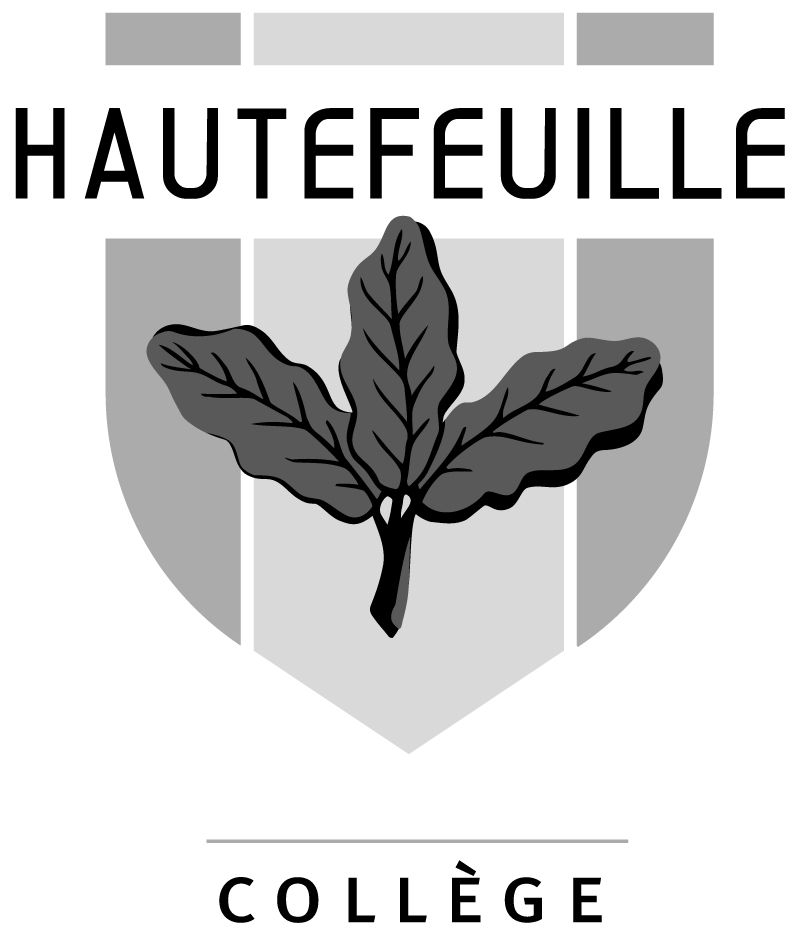 A. Réussir une rédaction1) Le sujet :• Je lis attentivement le sujet, plusieurs fois, pour le comprendre. Je le recopie. Je souligne les mots importants.2) Le héros :• Je fais une « fiche d’identité » sur lui : nom, époque, portrait physique et moral.3) L’histoire :• J’invente (seulement maintenant) une histoire à partir du sujet.• Je fais un plan du récit, puis je le rédige au brouillon quelques jours à l’avance, pour le laisser mûrir.• Je rédige au propre.4) L’introduction et la conclusion :• L’introduction comporte : rappel du sujet, situation initiale, présentation d’un personnage• La conclusion comporte : fin de l’histoire, pensée ou morale, ouverture sur l’avenir.5) Les relectures :• Je me relis pour : la formulation des phrases, les répétitions, l’orthographe d’usage, les accords et la ponctuation.B. Réussir en dictée1) Lors de la première lecture :Je m’efforce de bien comprendre le sens du texte, et même de retenir certains passages à l’oral (la 1ère phrase...). Je prends cela comme un « jeu » : connaître la dictée avant que le professeur ne la dicte vraiment.2) Quand le professeur dicte :		a) Avec ma mémoire visuelle, je visualise les mots dans ma tête ; je visualise aussi les accords des noms, verbes et adjectifs (avec des flèches). 		b) Avec ma mémoire auditive, je cherche la racine du mot. Je pense aux mots de la même famille (Ex : « Citadin » prend un C parce qu’il vient de « cité »). Je remplace les verbes du 1er groupe par « mordre ».		c) Avec ma mémoire scripturaire, j’écris au brouillon avec plusieurs variantes. La main et l’œil peuvent retrouver ce qui convient le mieux (Ex. : « Attraper » ou « atrapper » ? Certains reconnaîtront la bonne écriture, « attraper »).3) Avant les relectures finales :Je me relis à chaque fois que le professeur relit la phrase.En relisant, je me pose des questions :Est-ce le bon accent ? Est-ce AN ou EN ?Est-ce C ou S ? Y a-t-il un ou deux N ?Quelle lettre muette est à la fin ? Quel est le sujet ? Combien y a-t-il de... ? Avec quel nom s’accorde cet adjectif ? Est-ce un infinitif ou un participe passé ?C. Devenir un bon lecteur	1) Je lis d’abord par plaisir : • J’ai le choix des genres (aventure, policier, science-fiction, romans historiques…).• Si un livre ne me plaît pas, je saute des passages ou j’en change. Rien ne m’oblige à lire les livres des autres ; mais j’en trouve toujours un qui m’intéresse.• J’essaie surtout de comprendre ce que veut dire l’auteur, de partager ses émotions.2) Je lis beaucoup :• Plus je lis, plus la lecture devient facile.• Je réserve à la lecture un peu de temps chaque jour, pour progresser. • Je m’efforce de lire rapidement pour ne pas me lasser.3) La lecture m’enrichit :• J’acquiers des connaissances, je comprends mieux les devoirs, je peux travailler seul, je travaille plus vite, je suis plus concentré…• Je sélectionne mes informations : dans une recherche, je vais à la table des matières.• Je suis actif dans ma lecture : j’imagine, je me demande quelle sera la suite… • Si je découvre un mot nouveau, j’essaie de connaître son sens précis.D. Apprendre un poème1) Comment bien comprendre :• J’écoute le cours de récitation.• Je copie le cours sur mon cahier.• Avant d’apprendre, je regarde à nouveau le cours, pour bien comprendre.2) Comment bien apprendre :• J’apprends strophe par strophe. Pour retenir l’ensemble, je fabrique une phrase avec les 1ers mots de chaque strophe.• J’apprends chaque jour une nouvelle strophe. Pour connaître 14 vers en une semaine, je peux apprendre 2 vers par jour.• J’apprends par lieux : j’associe chaque strophe à une pièce de la maison.• J’apprends en chantant, ou en disant le poème comme un message publicitaire.• J’intègre l'ensemble des éléments du poème dans une image, une scène unique.• Ma mémoire hésite sur certains mots ? 
Je les surligne, je les répète, je les réécris.3) Comment bien réciter à la maison :• Je récite avec le ton et avec des gestes, car on retient mieux un texte « vécu ».• Je récite à la maison en m’imaginant que je suis en classe, devant le professeur.• Je récite par écrit à la maison.• En récitant, je projette dans mon esprit une image du poème imprimé.